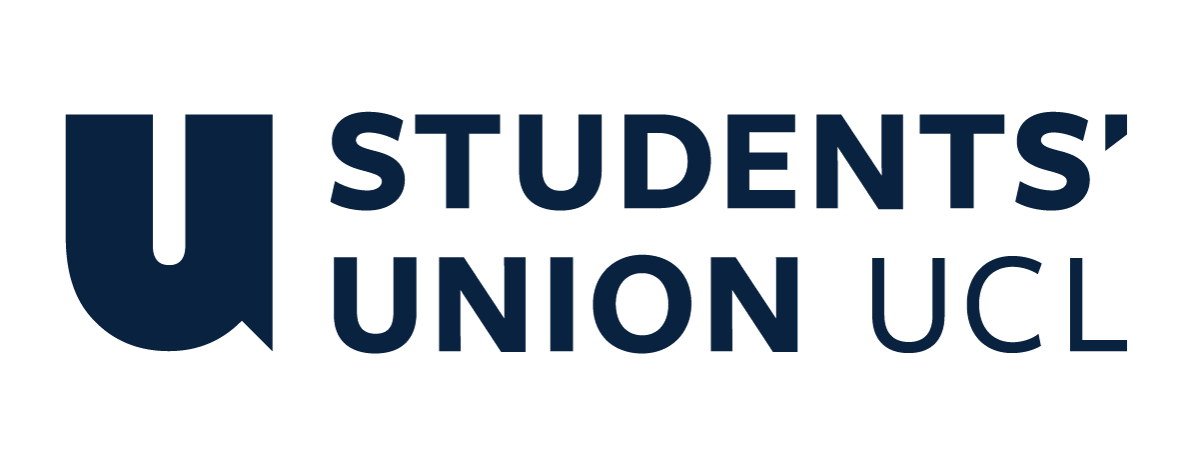 The Constitution of Students’ Union UCL WHEELCHAIR BASKETBALL CLUBNameThe name of the club shall be Students’ Union UCL Wheelchair Basketball Club.The club shall be affiliated to Students’ Union UCL.Statement of IntentThe constitution, regulations, management and conduct of the club shall abide by all Students’ Union UCL policy, and shall be bound by the Students’ Union UCL Memorandum & Articles of Association, Byelaws, Club and Society Regulations and the club and society procedures and guidance – laid out in the ‘how to guides’.The club stresses that it abides by Students’ Union UCL Equal Opportunities Policies, and that club regulations pertaining to membership of the club or election to the club shall not contravene this policy.The Club and Society Regulations can be found on the following webpage: http://studentsunionucl.org/content/president-and-treasurer-hub/rules-and-regulations.The Society CommitteePresidentThe president’s primary role is laid out in section 5.7 of the Club and Society Regulations.TreasurerThe treasurer’s primary role is laid out in section 5.8 of the Club and Society Regulations.Welfare OfficerThe welfare officer’s primary role is laid out in section 5.9 of the Club and Society Regulations.Additional Committee Members Additional Committee Role Title Other committee positions include a Team Captain and a Social Secretary.Management of the club shall be vested in the club committee which will endeavour to meet regularly during term time (excluding UCL reading weeks) to organise and evaluate club activities.The committee members shall perform the roles as described in section 5 of the Students’ Union UCL Club and Society Regulations.Committee members are elected to represent the interests and well-being of club members and are accountable to their members. If club members are not satisfied by the performance of their representative officers they may call for a motion of no-confidence in line with the Students’ Union UCL Club and Society Regulations.Terms, Aims and ObjectivesThe club shall hold the following as its aims and objectives.The club shall strive to fulfil these aims and objectives in the course of the academic year as its commitment to its membership.The core activities of the club shall be: The core activity of the club is to provide all UCL students with the opportunity to get to know Wheelchair Basketball and practice the sport on a regular basis, both competitively and socially, regardless of their skill level. The club will focus on fostering a welcoming environment where both disabled and non-disabled students can enjoy the sport together.In addition, the club shall also strive to organise other activities for its members where possible: As additional activities, the club will aim to host numerous socials, volunteering opportunities and joint events with other clubs and societies throughout the academic year with a focus on raising awareness for disability sport among the whole student body as well as creating a welcoming community. This constitution shall be binding on the club officers, and shall only be altered by consent of two-thirds majority of the full members present at a club general meeting. The Activities Executive shall approve any such alterations. This constitution has been approved and accepted as the Constitution for the Students’ Union UCL Wheelchair Basketball Club. By signing this document the president and treasurer have declared that they have read and abide by the Students’ Union UCL Club and Society Regulations.President name:Luisa DegenPresident signature:Luisa DegenDate:07/04/2024Treasurer name:Juliette ChampaudTreasurer signature:Juliette ChampaudDate:07/04/2024